Crosland Moor Surgery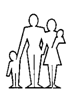 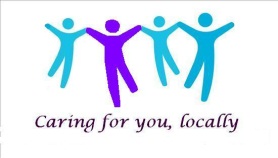 Patient Participation Group (PPG) GuidanceThis meeting is not a forum for individual complaints and single issues.We advocate open and honest communication and challenge between individuals.We will be flexible, listen, ask for help and support each other.We will demonstrate a commitment to delivering results, as a group.Silence indicates agreement – speak up, but always go through the chair.All views are valid and will be listened to.No phones or other disruptions at meetings.We will start and finish within the timeframe set and stick to the agenda.